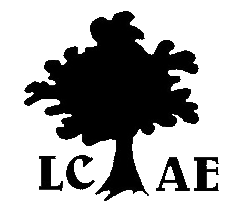 General Membership Meeting March 20, 2012The meeting was held at Goodwill and attended by 15 people. The topic was Clear Writing – how to write so people will understand.  The presenter was Anne Marie Curtin of Literacy Link South Central. Click the slide below to view presentation:Agency updates were provided.  All members were invited to submit for the meeting minutes. ALPC Update: